 CASE MASTER EVIDENCE LISTDefendant:	 	___________________ 	Case No.	________________________Lead Investigator:	___________________	Date:		________________________*NOTE:  Each individual item of evidence should have its own Chain of Custody Log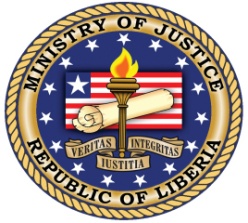 Ministry of justiceSGBV Item Chain of Custody Log			NAME OF VICTIM: ___________________All actors in a sexual assault & abuse case who may have access to evidence, including health professionals, police, case liaison officers, and prosecutors:Please complete this form each time an item requiring chain of custody is transferred or distributed (stored or secured). This "running" document accompanies the item of evidence at each step of processing the evidence even after the custody is turned over to the prosecutor (or until the evidence is destroyed).  Note that each item should be in a sealed, marked container or package.Complete Chain of Custody form for each individual item of evidence.  This document stays with the item or evidence at all times, NOT in a separate file.  Examples of Distribution: "Secured in Safe", Secured in Refrigerator", "Gave to Officer John Smith"Name of Collector of Evidence: (A)____________________	Date: ________ Time:  __________Describe Item: _________________________________________________________________Describe distribution of Evidence by Collector: (B)_____________________________________Date: 	___________ Time: __________	Initials of Collector: _______________Received by: _________________________			Date:________  Time:  __________Name of Collector of Evidence: (B)____________________	Date: ________ Time:  __________Describe Item: _________________________________________________________________Describe distribution of Evidence by Collector: ________________________________________Date: 	___________ Time: __________	Initials of Collector: _______________Received by: (C)_______________________			Date:________  Time:  __________Name of Collector of Evidence: (C)____________________	Date: ________ Time:  __________Describe Item: _________________________________________________________________Describe distribution of Evidence by Collector: ________________________________________Date: 	___________ Time: __________	Initials of Collector: _______________Received by: (D)______________________			Date:________  Time:  __________ *Attach another sheet if necessary.ItemDescriptionDate Received  / Found